PEMERINTAH KABUPATEN KONAWE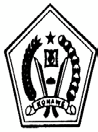 BADAN PERENCANAAN PEMBANGUNAN DAERAHKELOMPOK KERJA PENGADAAN BARANG/JASA Alamat : Jl. Inolobunggadue I (Kompleks Perkantoran Pemda) Kab. Konawe)U  N  A  A  H  ANomor		:  05.18/JK-SS/POKJA-BAPPEDA/X/2017			    Unaaha, 29 Oktober 2017Lampiran	: 1 (satu) fileKepada Yth.Direktur CV. BURSA IDEA CONSULTANTDi -           T  e  m  p  a  tPerihal		: Undangan Pembuktian Kualifikasi dan Klarifikasi Teknis/Negosiasi HargaSehubungan dengan pelaksanaan Seleksi Sederhana Pascakualifikasi untuk paket kegiatan :Pekerjaan		: Penyusunan Kebijakan Strategi Daerah Air Minum & Penyehatan   	  Lingkungan Kabupaten Konawe (Kode Lelang : 1213525).Lokasi			: Kabupaten KonaweThn Anggaran		: 2017Memenuhi maksud tersebut di atas, maka Pokja ULP Pengadaan Barang/Jasa Bappeda Kab. Konawe Tahun 2017, mengundang saudara (i) Direktur/Penanggung jawab perusahaan dan/atau yang mewakili yang telah memasukan data kualifikasi dan data penawaran pada paket kegiatan/pekerjaan tersebut diatas untuk HADIR dalam rangka pembuktian kualifikasi perusahaan serta sekaligus klarifikasi teknis dan negosiasi harga atas isi dokumen penawaran yang telah diupload. Apabila diwakili maka HARUS dilengkapi surat kuasa bermaterai dari Direktur/Penanggung jawab perusahaan dan dilengkapi foto copy kartu tanda pengenal kepada diberi kuasa. Adapun pelaksanaan akan dilaksanakan pada :Hari/Tanggal 		: Senin, 30 Oktober 2017Waktu			:  09.30 wita – 15.30 wita Tempat           		: Sekretariat Pokja ULP PBJ Bappeda Kab. Konawe   Gedung Kantor Bappeda Kab. Konawe – UnaahaAdapun data yang harus disiapkan dan dibawa untuk diverifikasi dan diklarifikasi dihadapan Pokja Pengadaan Barang/Jasa Bappeda Kab. Konawe : keseluruhan dokumen asli perusahaan yang disampaikan sesuai yang tertera dalam isian kualifikasi pada aplikasi SPSE penyedia, dan apabila saudara(i) “tidak hadir” atau “tidak dapat” menunjukkan dokumen asli atau rekaman/copyan sampai dengan batas waktu yang ditetapkan, maka perusahaan saudara(i) dianggap mengundurkan diri atau GUGUR.Demikian undangan ini kami sampaikan atas kehadirannya diucapkan terima kasih. Pokja Pengadaan Barang/Jasa          K  e  t  u  a,								                   ttd        DWIRYA MUNAWAR, S.Kom, MM  NIP. 19741003 200003 1 003Tembusan :1. Pengguna Anggaran Bappeda Kab. Konawe di Unaaha;2. Pejabat Pembuat Komitmen Kegiatan Bappeda Kab. Konawe di Unaaha;3. Arsip;